科研管理与服务平台成果转化合同登记业务流程及操作入口业务流程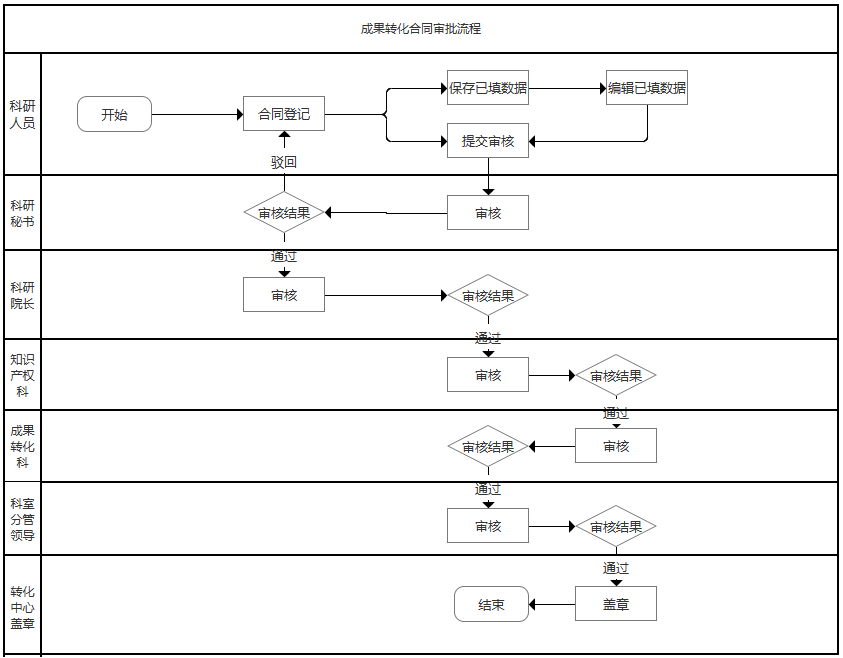 流程说明：科研秘书审批时做驳回操作，不用选择驳回节点，直接驳回给科研人员修改，其它科管人员审批时驳回，可以自由选择驳回节点，驳回到指定节点进行修改提交；所有审批，只要操作为审核不通过，该项目的流程截止，合同登记失败；合同审批完成后，该数据会自己进入项目列表中，科研人员可以进行立项。操作入口登录系统方式一：在浏览器打开网址http://202.114.90.228，通过智慧理工大统一认证入口，使用科研人员职工号登录系统。方式二：先进入智慧理工大，然后在“快速通道”中点击“科技管理与服务信息平台”图标进入系统。科研人员操作入口科研人员登录系统，点击“项目->成果转化合同”图标，如下图：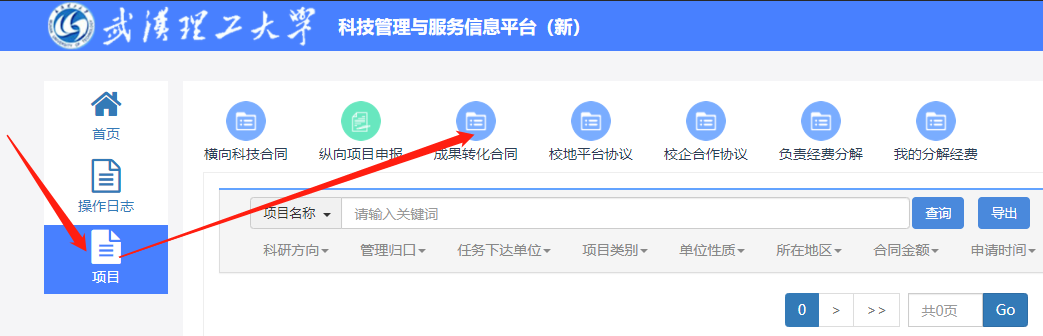 列表中显示当前老师已登记的成果转化合同，点击列表上方的【合同登记】按钮可以进入合同登记页面，如下图：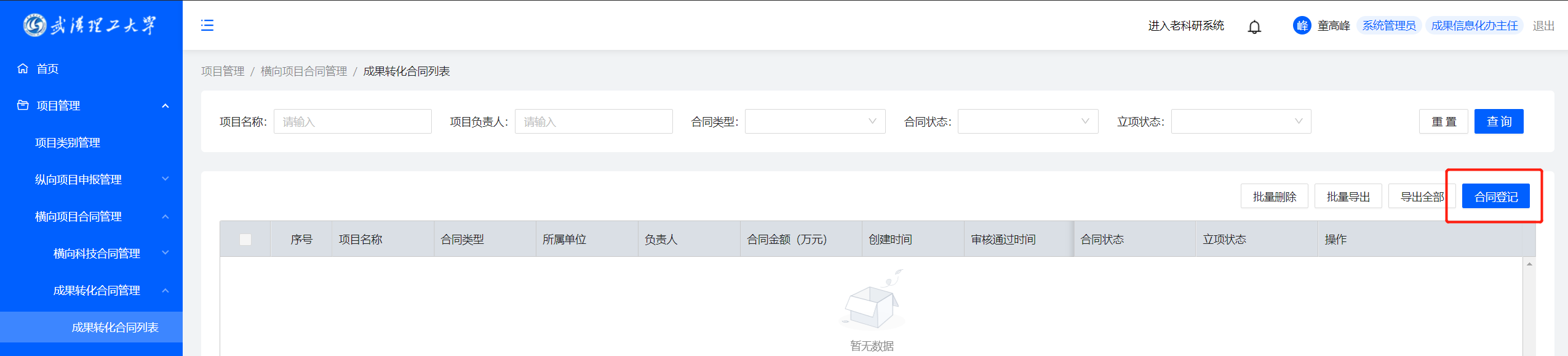 科技管理用户审核入口首先点击“科研项目->科研项目审核”菜单，进入新科研平台首页，“待审批”栏目显示所有当前用户的待审核记录：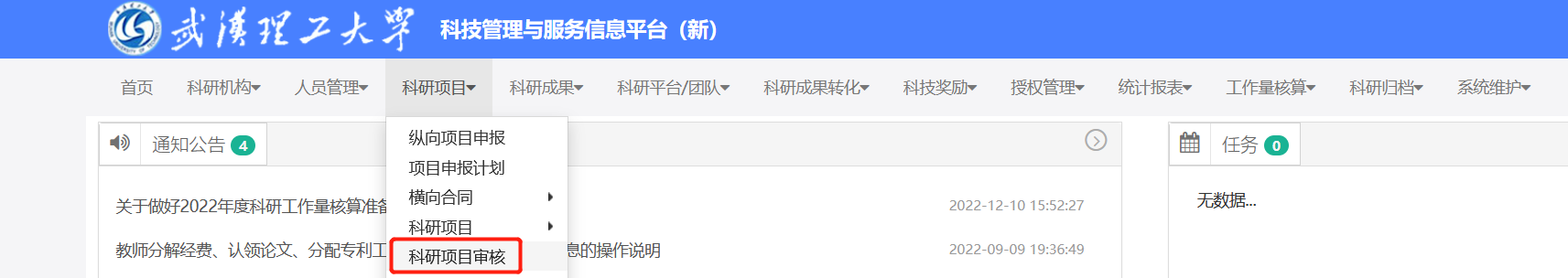 所有待审批的记录都在该栏目内，点击记录右侧的【审核】按钮；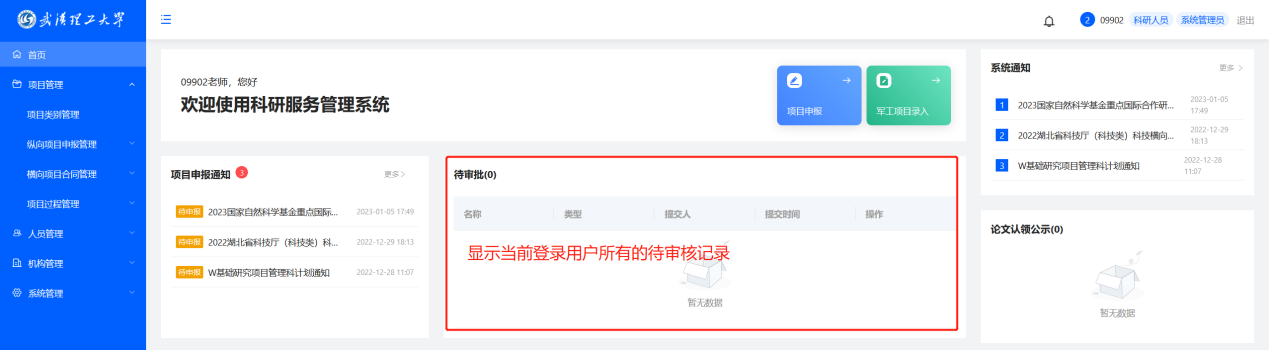 